51、读“亚洲图”，回答问题。（1）写出图中代号所代表地理事物名称。海洋：①  海   ②   湾，③      洋。河流：b    ，c   。    山脉：A      ，半岛：甲      丙      （2）属亚洲与欧洲分界线的是______。（填代码）52.阅读下列材料，回答问题。材料一  我国某地理考察队对非洲大陆地形、气候、热带草原区的农牧业生产和环境等方面进行了科学考察。材料二  非洲沿赤道地形剖面图和东非裂谷带图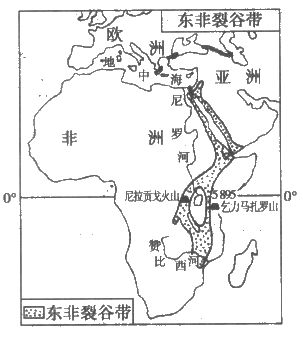 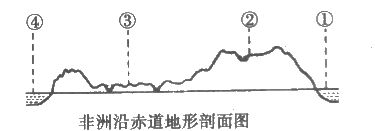     (1)读非洲沿赤道地形剖面图，填出序号代表的地理事物名称：                 洋，                 高原，                 盆地，                洋。（2）考察队员发现非洲裂谷带底部有狭长而身陷的谷地和湖泊，附近火山、地震活动频繁。该裂谷的成因是                             。 （3）考察队员站在乞力马扎罗山山麓地带，测得海拔高度是500米，气温是20℃，该山顶部的气温是         ℃。（4）考察队员发现热带草原农业区增长快，土地荒漠化严重。请把下图中的数字与内容序号合理搭配，并填在题目下方：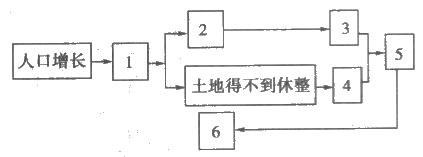      A.土壤肥力下降           B.恶性循环           C.开垦草原       D.要求增加粮食产量            E.土地沙化严重             F.粮食产量下降1.          ，2.             ， 3.             ， 4.              ， 5.              ， 6.            。（只填字母）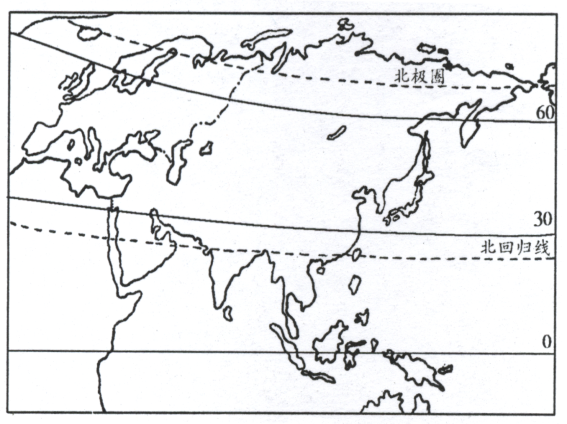  53、读“亚欧大陆及非洲部分地区图”，回答下列问题。（5分）（1）欧洲西部是世界上典型的     气候区（填字母）。A.热带雨林      B.温带大陆性C.温带季风      D.温带海洋性（2）右图北回归线经过地区中，亚洲和非洲共有的气候类型主要是_______（填字母）。 A.热带草原气候   B.热带沙漠气候   C.热带季风气候   D.亚热带季风气候（3）有人说：“非洲是一个高原大陆”。那么，你是如何认识的？                             （4）请你根据图中信息，描述亚洲的位置特征。（2分）                          54、读“北极及其周围地区图”，回答下列问题。（5分）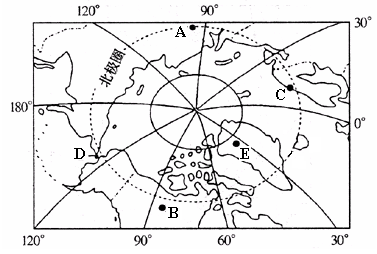 （1）图中A地在E地        方向。（2）关于D海峡的叙述，正确的是        （填字母）。①是亚洲和北美洲的分界线；②国际日期变更线经过该海峡；③是大西洋与北冰洋之间的惟一通道；④是美国与俄罗斯的国界线A.①②③     B.①③     C.②③       D.①②④（3）B地区所在的大洲中部，冬季寒冷气流能长驱直入，并到达墨西哥沿岸，其原因是什么？         。（4）C地所在地区自然和人文旅游资源异常丰富，请各列举一个：                55.读拉丁美洲简图，完成下列要求。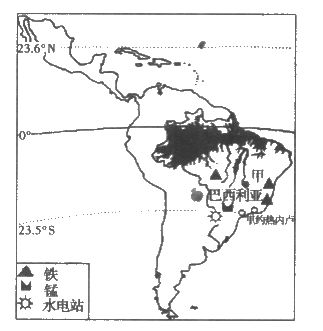 （1） 拉丁美洲是指位于美国以南的美洲国家和地区，是世界上           种人分布最多的地区。（2）图中甲国拥有世界上面积最大的             区，对世界的生态平衡起着举足轻重的作用。（3）关于甲国的描述正确的是（      ）。      A.国土绝大部分位于温带         B.煤、铁、石油资源均丰富      C.东临大西洋，受海洋影响大     D.在世界最大的河流上，建有目前世界上发电量最大的水电站（4）甲国首都位于热带，气候却四季如春的原因是                                 。（5）一艘满载着农副产品的货轮，从甲国驶往美国的货轮上装载的货物有（   ）A.蔗糖、小麦、棉花           B.可可、咖啡、蔗糖C.咖啡、玉米、大豆           D.可可、香蕉、玉米56、读下面“西亚政区”图，回答：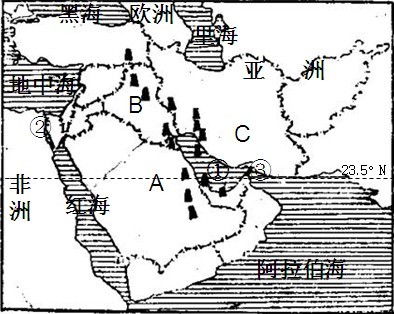 （1）国家A________，B________（2）运河②________（3）海峡③________       （4）西亚石油主要分布在①________及其沿岸地区。（5）西亚地区的________海的湖面是世界陆地的最低点（—400米）（6）尼罗河在________国，注入 ________海。 57、阅读下列材料，回答有关问题。   材料一   中国和印度的崛起将是本世纪最大的事件，两大国之间的“领土政治不再占主导地位”，重新开放乃堆拉山口，使两个毗邻地区同时得到发展，必将成为一个带动经济发展的巨大“发动机”。   材料二   2008年11月26日晚，印度孟买发生了恐怖袭击事件，造成重大人员伤亡。   材料三   甲乙丙三图。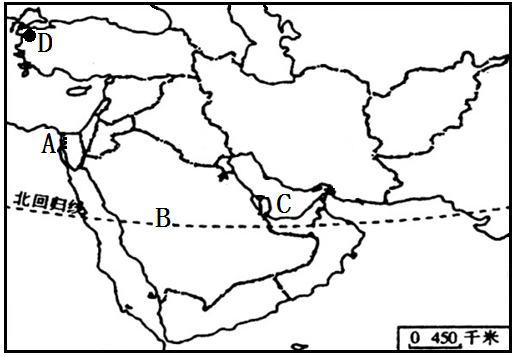 （1）甲图中代表孟买的是            （填号码），乙图中代表该市气温的曲线是               （填号码）。    （2）丙图中的山脉属于            板块。（3）中印经济合作被称为“世界工厂”与“世界办公室”的合作。下列关于中印经济合作的叙述，正确的是            和            。 A.中国因为有制造业优势，所以号称“世界工厂”B.印度因为有发达的办公设备制造业，所以号称“世界办公室”C.中国从印度主要进口铁矿砂，印度从中国进口茶叶D.中印应该利用好双方在经贸领域方面的互补性，形成合力58、读“西亚地区图”，回答问题。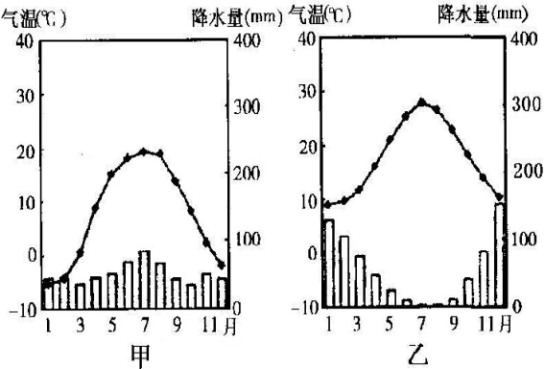 （1）图中A是    运河，C是     湾。（2）本区具有世界意义的矿产资源是      。（3）图中B半岛上没有河流，其原因是      。（4）图中D地的气候类型与甲乙两图中的        图所表示的气候类型相符，其气候特点是     。59、读下列材料，结合右图回答问题。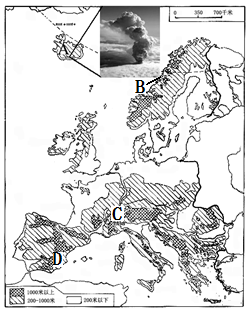 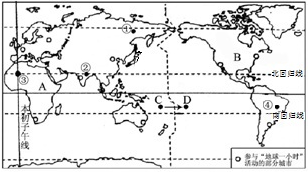 材料：当地时间2010年4月14日，某国埃亚菲亚德拉冰盖冰川的火山再度爆发，火山灰云随着气流扩散到欧洲北部，欧洲许多国家航班停飞，连美国的跨大西洋航班也为了安全考虑暂停。据国际空运协会估计，停飞令业界每日损失2.5亿美元。（1）材料中的某国A是      。从图上看，该国火山喷发频繁的主要原因是：位于         洋中部海岭的火山地震带上。（2）右图所示区域，为了加强联系，建立了一个区域性国际组织，它叫           ；从经济发展水平来看，该区域多为         国家。（3）本区旅游资源丰富。李朋同学准备暑假随爸爸游览冰雪皑皑的阿尔卑斯山峰、乘船欣赏陡峻幽深的峡湾风光，他们应分别到B、C、D三地中的        地和        地。60、为提倡低碳生活，节约能源，应对全球气候变化，2010年3 月 27 日，全球125个国家6000 多座城市参与了“地球一小时”关灯接力活动。读下图 ，回答问题。（1）关灯接力活动从大洋洲开始，经亚洲、欧洲、 A       洲、南美洲，最后在B        洲西岸结束。（2）北京（东八区）于3 月 27 日20时30分 开始举行关灯一小时活动，此时，华盛顿（西五区）当地时间则是3月           。（3）一艘轮船自C点向D点航行，越过日界线后，日期应      （加、减）一天。61、读两极地区及气温比较图，回答下列问题。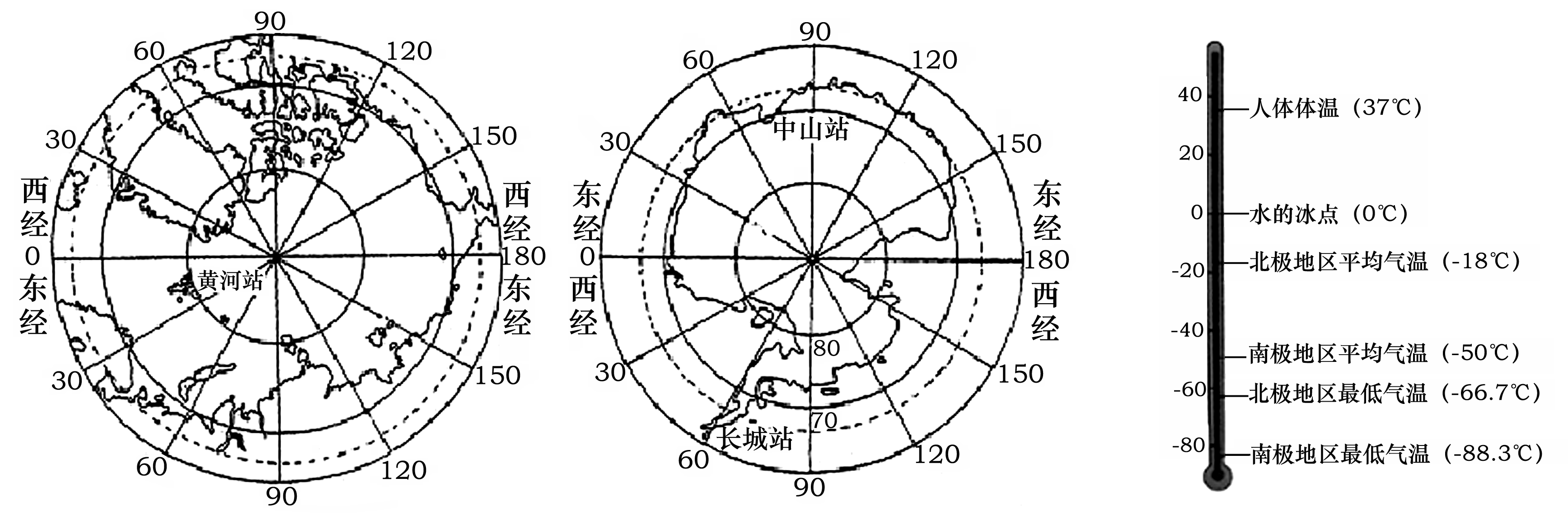 （1）我国已经在南极内陆建成第一个科学考察站—昆仑站(80°25′Ｓ，77°07′E)。请在上图中用“●”标出其大体位置。（2）我国在南极建考察站都选择在2月份，其原因是                                                                                。（3）由南北极地区气温比较可知，南极气温比北极气温低的多。你能解释其原因吗？62、读东南亚部分地形图与“曼谷气候类型图”，回答下列问题。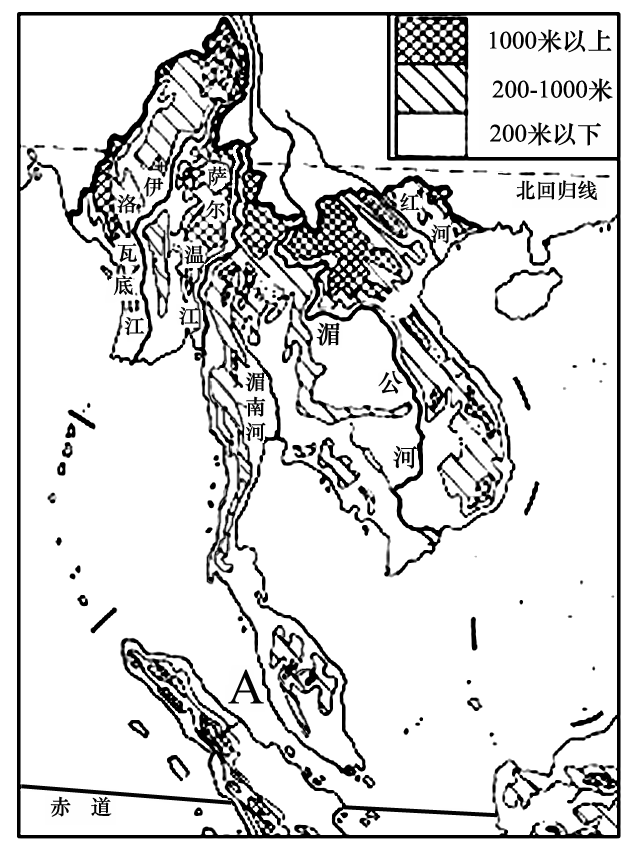 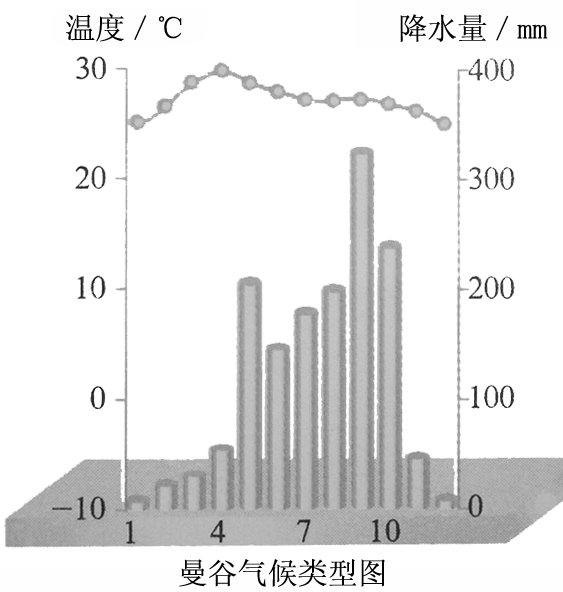 （1）根据图中信息分析，中南半岛上山脉与河流分布的特点是                                                                       。（2）图中字母A为           海峡，试简述其地理位置的重要性。                                                                 。（3）试分析该地区成为世界主要稻米产区的原因。①地形方面：河流下游冲积平原及河口三角洲地带，地势低平，土壤肥沃。②气候方面：                    。③劳动力方面：                  。④生活习惯：长期以来，稻米是当地居民的主要粮食。63.【关注生活】   材料一    2011年10月5日，中国籍船舶“华平号”在泰国湄公河流域“金三角”地区遭到武装袭击，造成多人死亡的重大国际事件。   材料二   2011年10月份，泰国遭受特大洪水灾害，21日下午，洪水开始进入曼谷市区。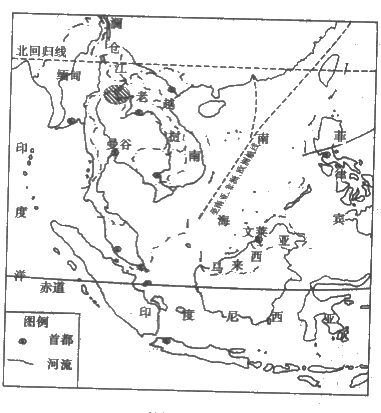 （1）                 ——湄公河加强了中国与东南亚地区的经济往来（2）图中阴影为我国货船失事区域，为保证这一商运航路安全，中国与          、        和            三国加强合作。（3）请你用所学的地理知识解释曼谷发生洪水的原因有哪些？（4）南海诸岛自古以来是中国的领土，“南海问题”涉及到的国家有文莱、          、印度及西亚、                        。（5）至南亚、非洲、欧洲航线最近通道经过               海峡，把图中航线绘制完成。64. 读“1271-1295年马可●波罗东行路线示意图”，回答下列问题。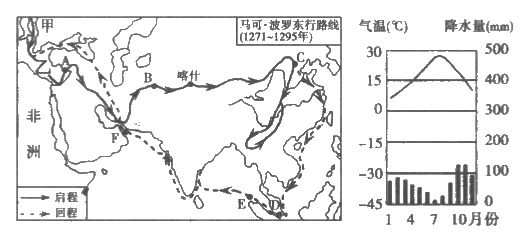 （1）马可●波罗从甲            洲出发，经乙             海东行，途中所经过A地的气候曲线和降水柱状图如右图所示，描述其气候特征：                                                                                。（要求包括气温和降水两方面）（2）马可●波罗东行途中，从B地到C地沿途自然景观呈现荒漠——草原——森林的变化，分析其原因是                       。（3）马可●波罗返回时经过的E海域位于             洋，因该海域地处板块的                          （交界或内部）地带，故地震频发。（4）马可●波罗返回的途中，在F处可能见到的景观是（    ）。     A.下了一场规模很大的冻雨，出现了大冰灾   B.当地传统居民富有特色的高架屋     C.虔诚的伊斯兰教徒在清真寺朗读《古兰经》  D.许多热情奔放的黑人跳起草裙舞